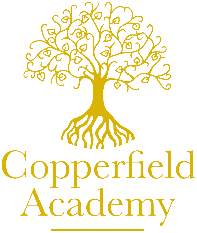 Vacancies at Copperfield Academy – Gravesend, KentSalaries: MPS – UPS with TLRs available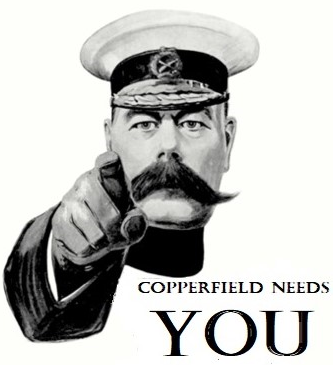 Copperfield Academy Needs You!Having been inspected, and judged overall as ‘inadequate’ in January 2019, we continue our journey of radical transformation in developing our learning community, where pupils are engaged in developing the skills, knowledge and understanding needed for global citizenship in the 21st Century.We are looking for the ‘right people’ to help us get there.  Could this be YOU?This is an exciting time at Copperfield, and it will be for anyone who joins us!We are offering: progression and CPD; the chance to work with outstanding senior leaders and in partnership with outstanding schools; potential TLRs for the right skills, and retention bonuses of up to £5000.The incredible pupils of Copperfield Academy are looking for class teachers who……will ensure they are always our priority…are willing to take risks with learning …are irresistibly optimistic…are passionate about the challenge of learning…are committed to improving children’s life chances…deal in hope and aspiration…are committed to an all-inclusive approach to learning…are experienced in/across the primary phase Does this sound like YOU?If so, we need YOU – please get in touch!Copperfield Academy is committed to providing the highest standards of educational opportunity to every one of its pupils. The Process:A tour of the school, prior to any application, with pupils and a member of the senior leadership team. These will take place week in the afternoons of the week beginning Monday 13th May.A completed application form that addresses the person specificationA covering letter to the senior leadership team (no more than two sides of A4) evidencing the following aspects: your personal philosophy of education and view of how children learn;the learning environment that you would want to create to promote quality and high standards;the climate that you would want to create to support effective learning and personal development;your understanding of, and commitment to, teamwork and a school in very challenging circumstances;the areas of teaching expertise and curricular specialism that you can offer, or would wish to develop;whether you would be interested in being considered for a subject leader roleyour understanding and experience of safeguarding children and promoting a safe learning environment; the principles which you believe should underpin a curriculum for pupils of all abilities to make better than expected progress and achieve appropriately high levels of attainment;  A 20-min group activity observation at your current school.A short interview, only upon successful completion of your group observation‘Children are our PriorityChange is the RealityCollaboration is our Strategy’The successful candidates will:be able to carry out all duties as described in the School Teacher’s Pay and Conditions Documentwork directly to the Teachers’ Standards 2012have all the essential attributes as described aboveCopperfield Academy is committed to safeguarding and promoting the welfare of children.The successful applicants will be required to possess an Enhanced Disclosure certificate from the Disclosure and Barring Service, and to complete registration with its update service.Tours available upon appointment – please call, and arrange a visit, prior to application:01474 352488Copperfield AcademyDover Road East NorthfleetGravesendKentDA11 0RB